NAME: Nida ZafarID NO: 15771DEPARTMENT: HND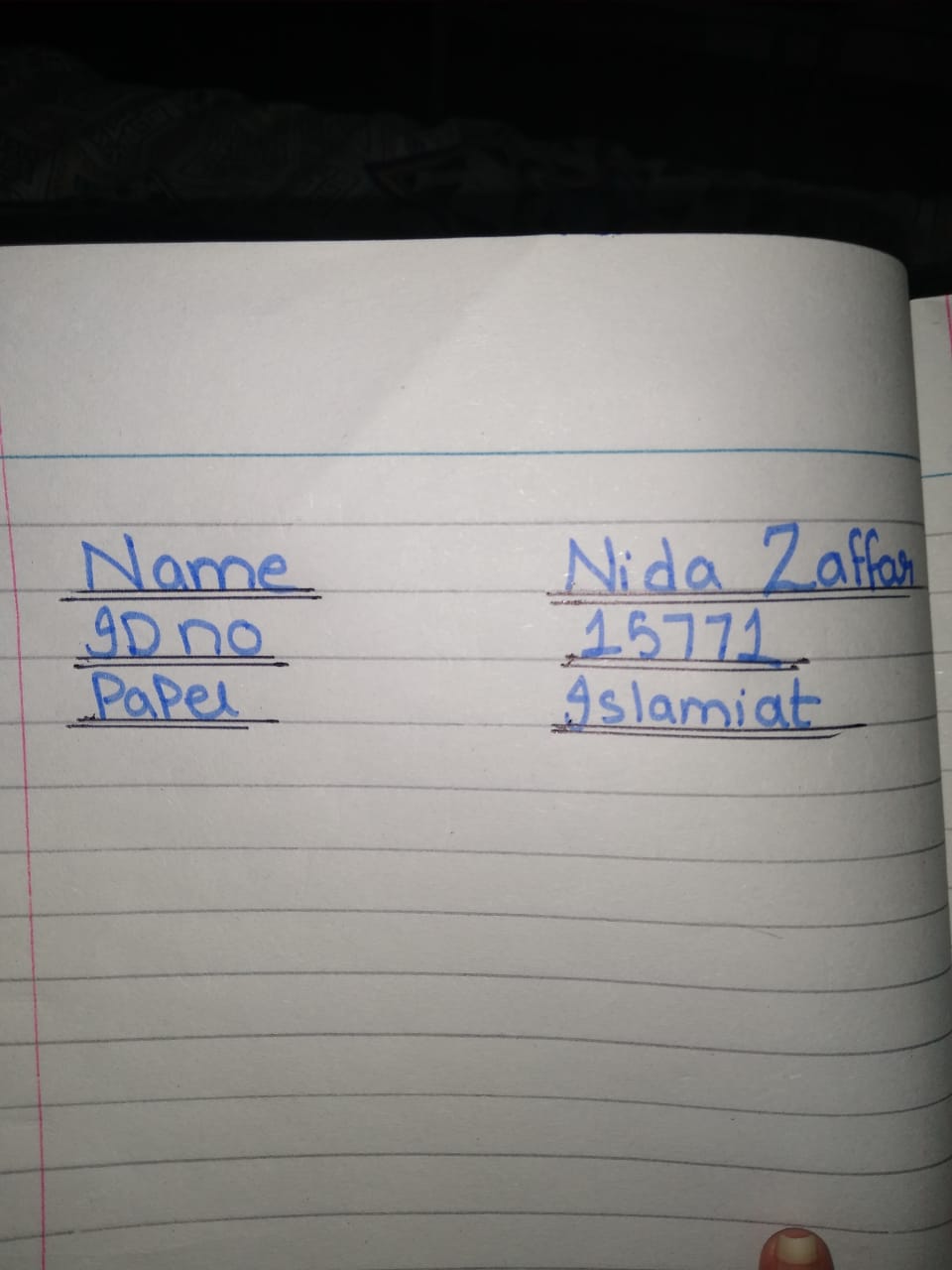 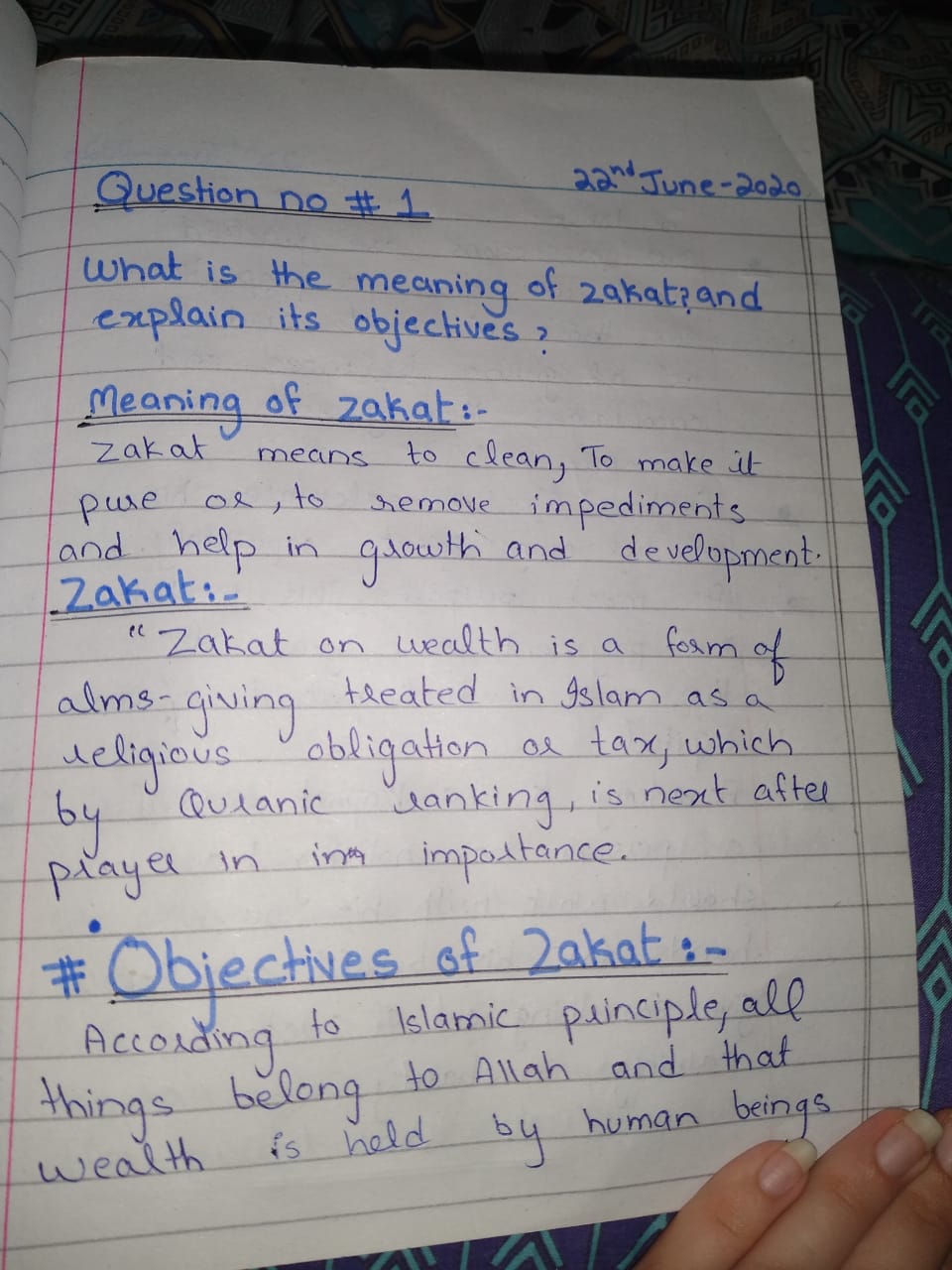 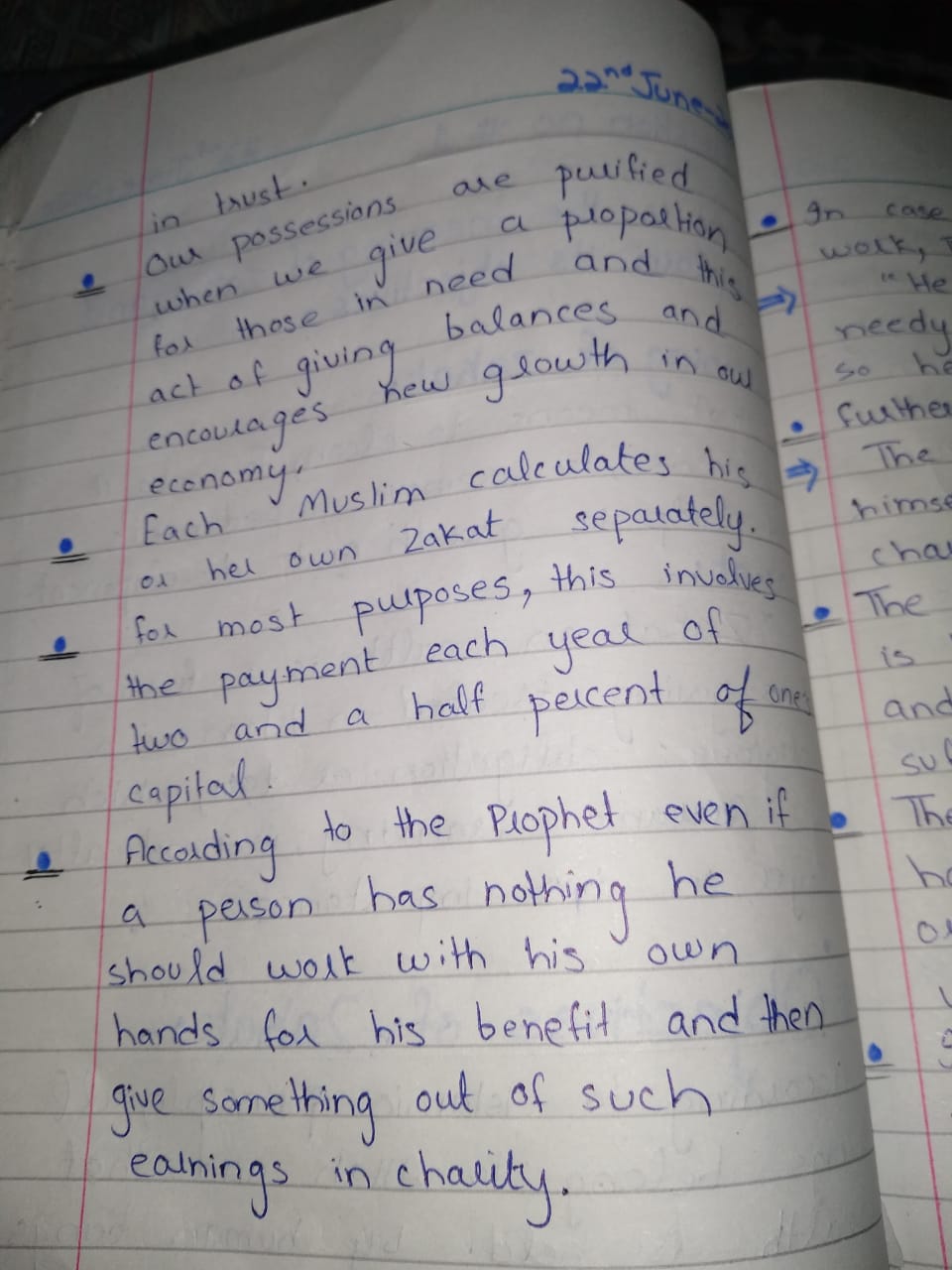 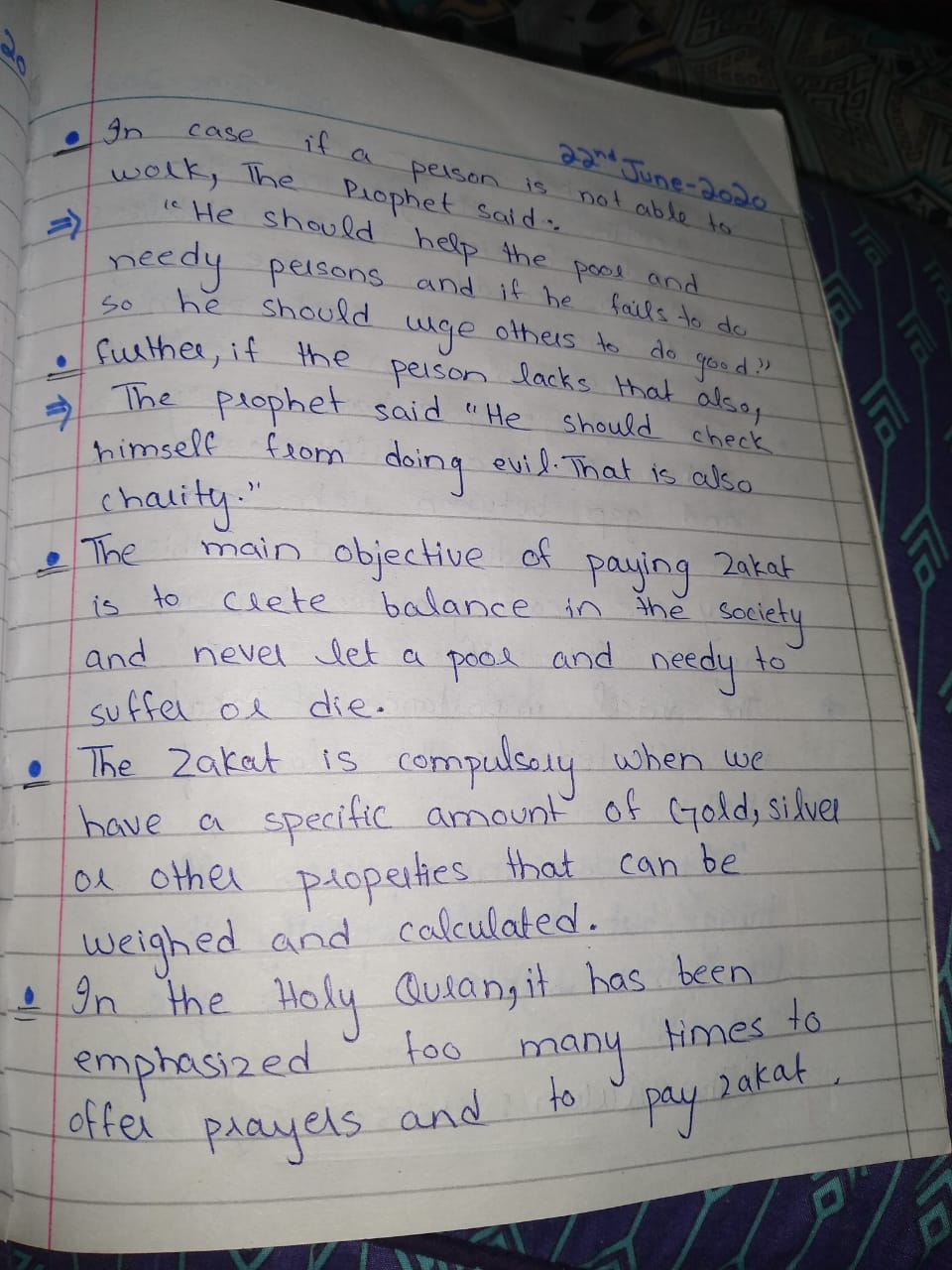 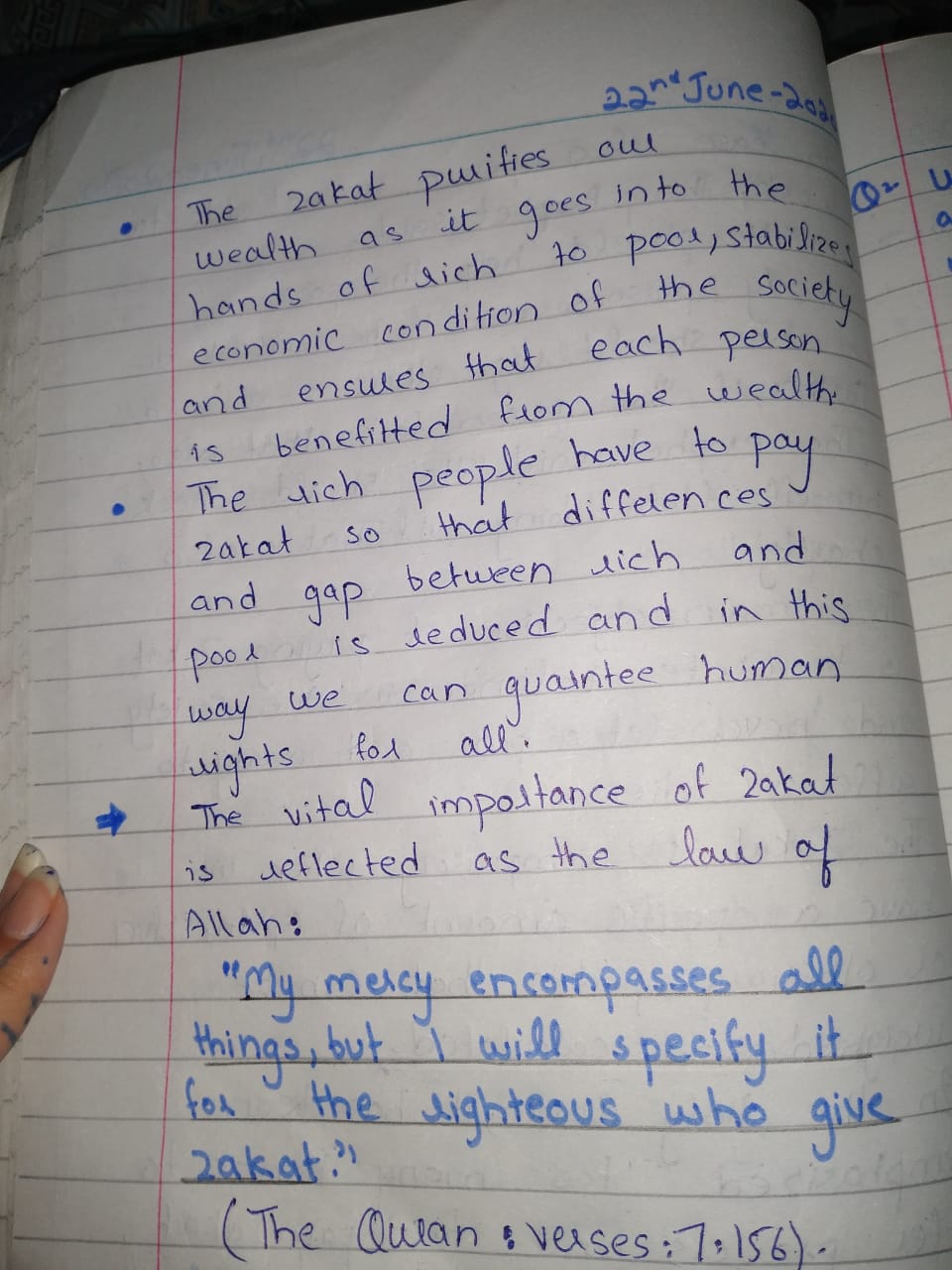 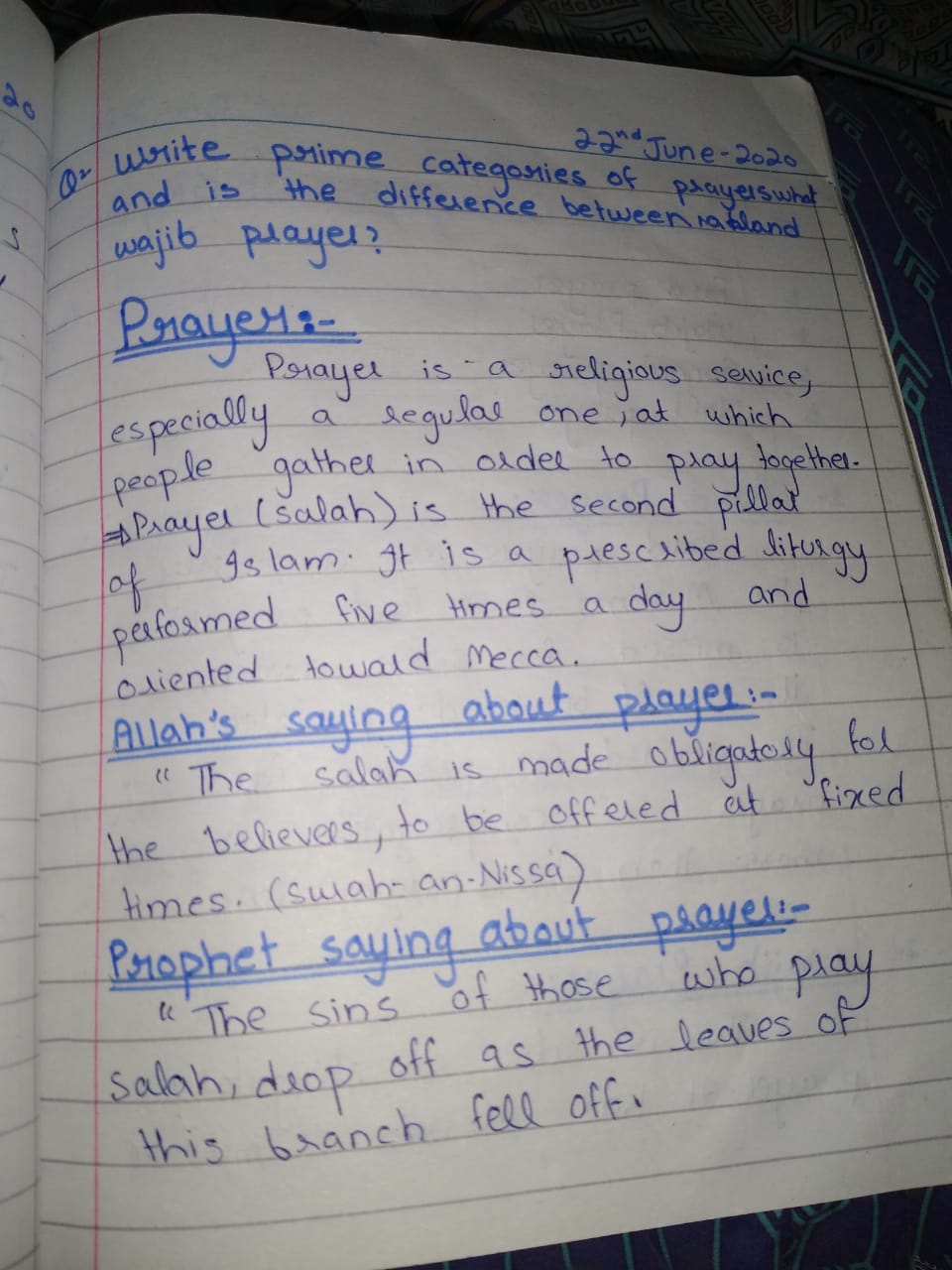 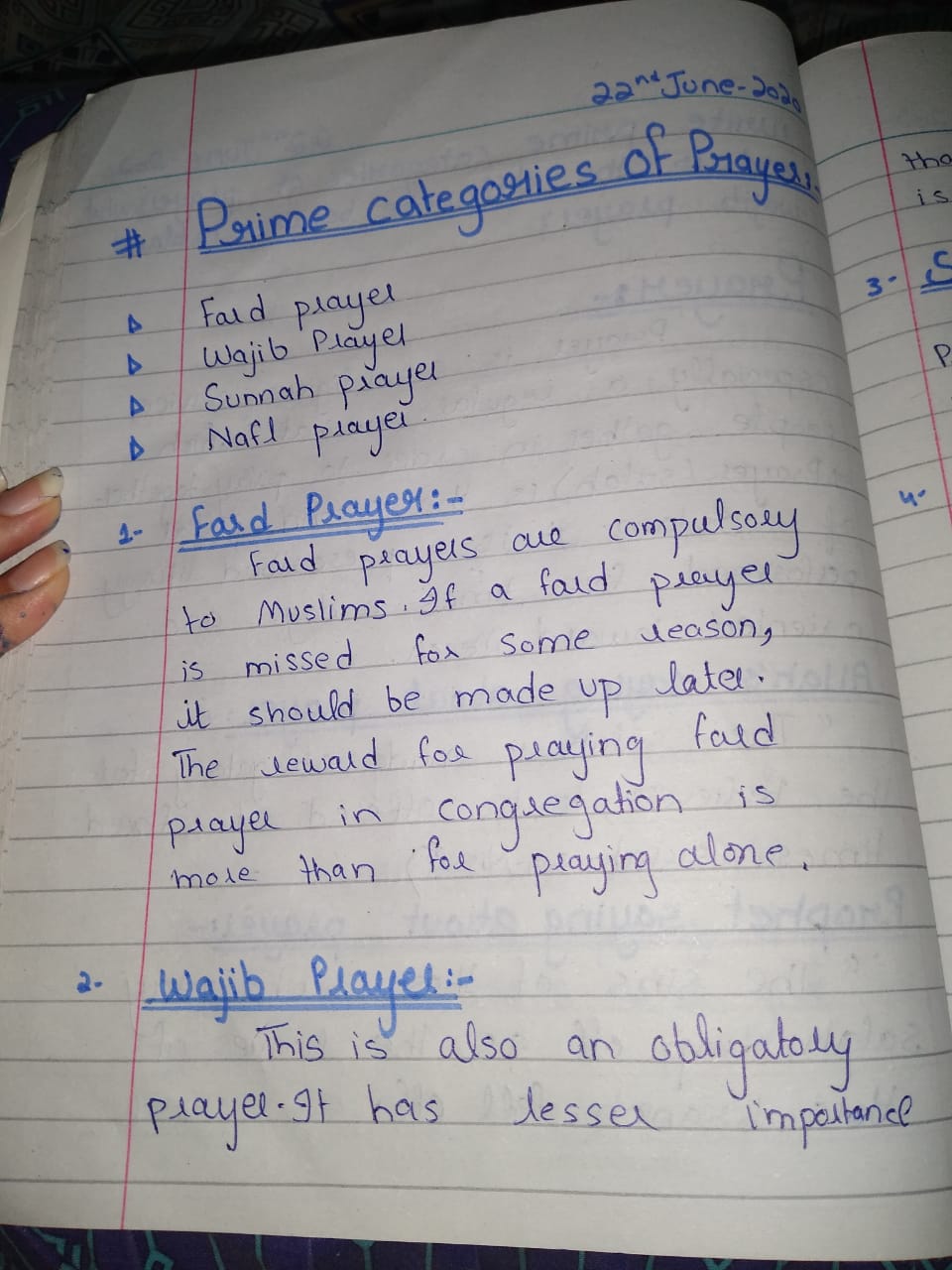 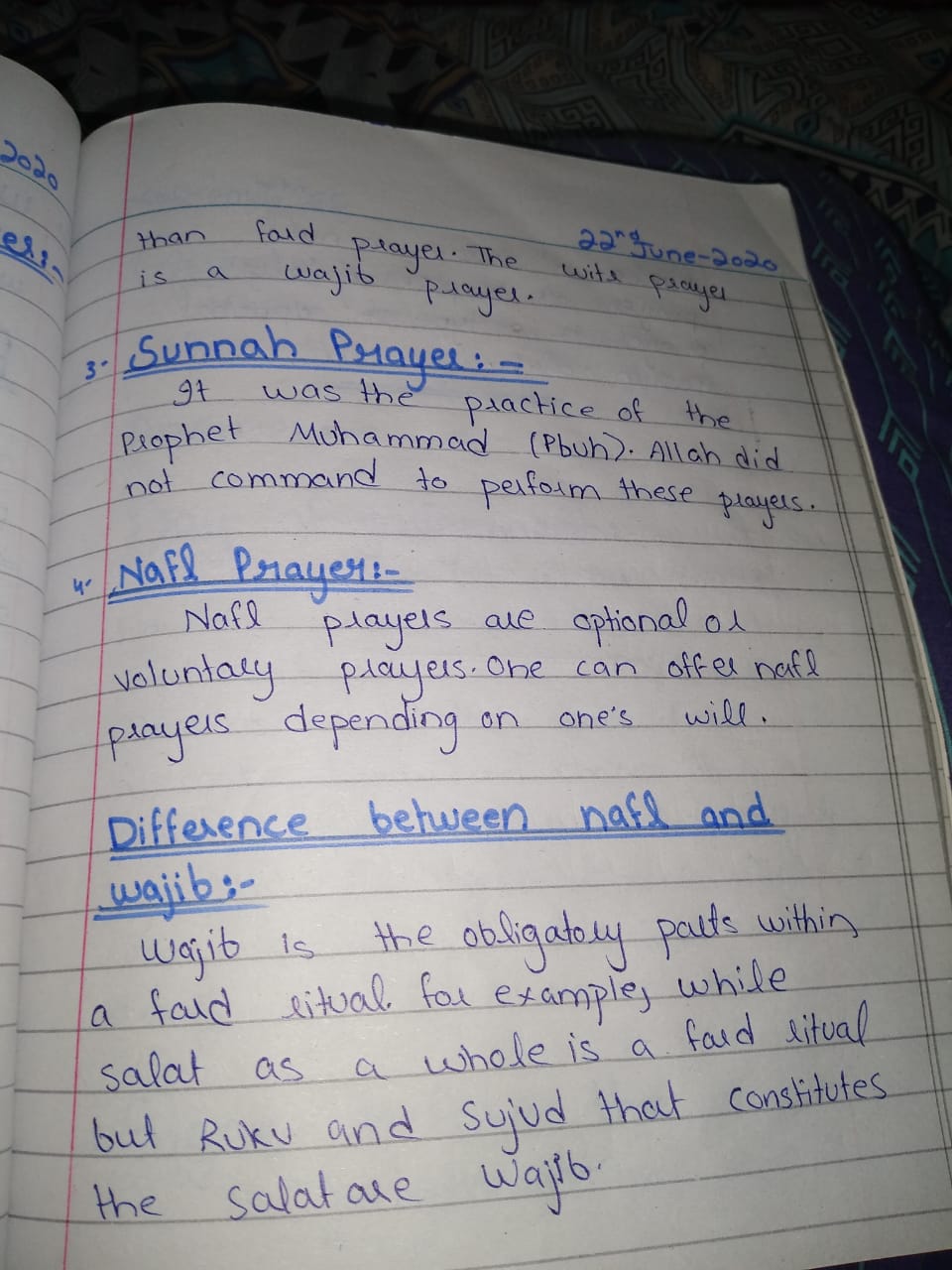 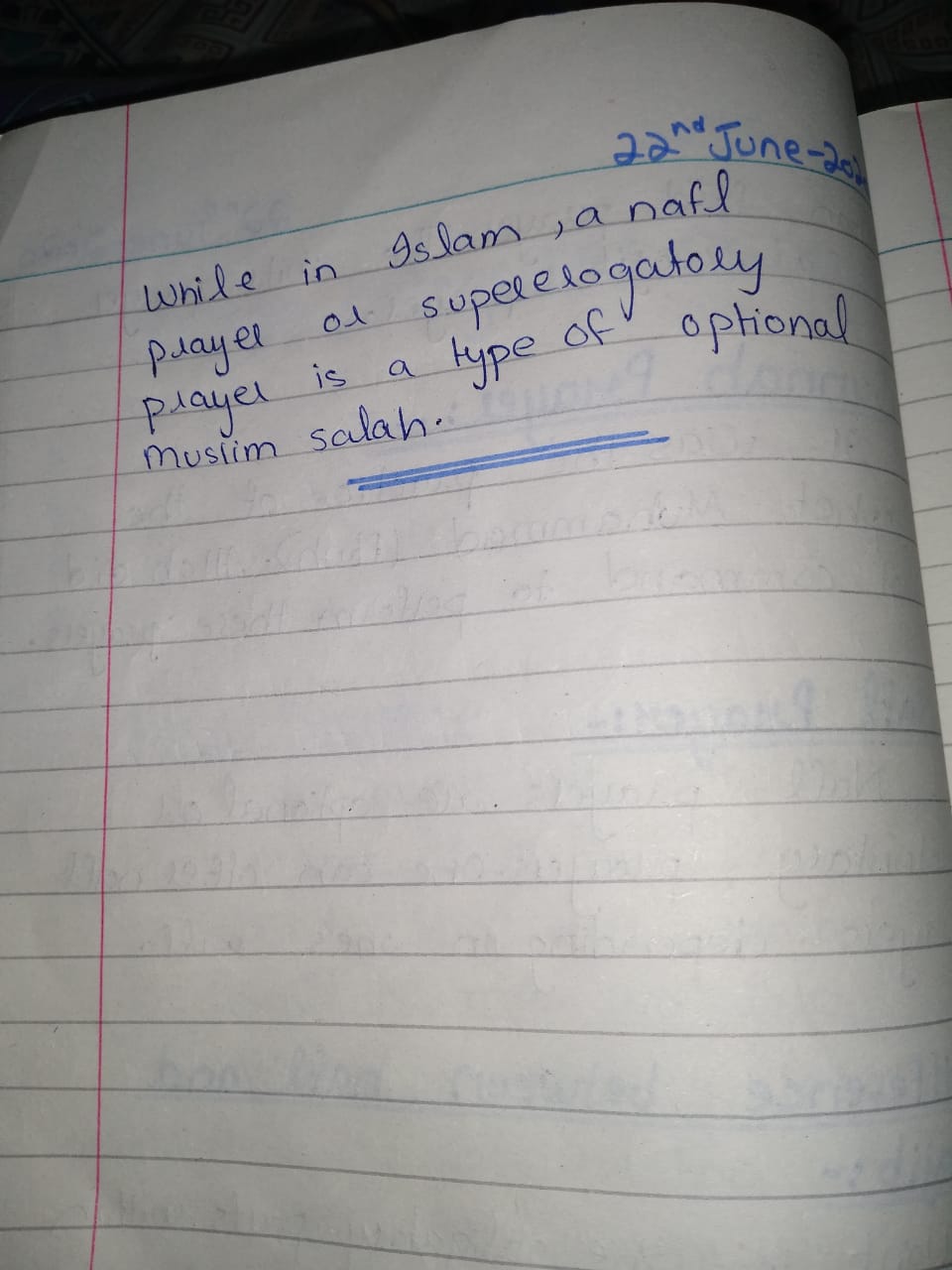 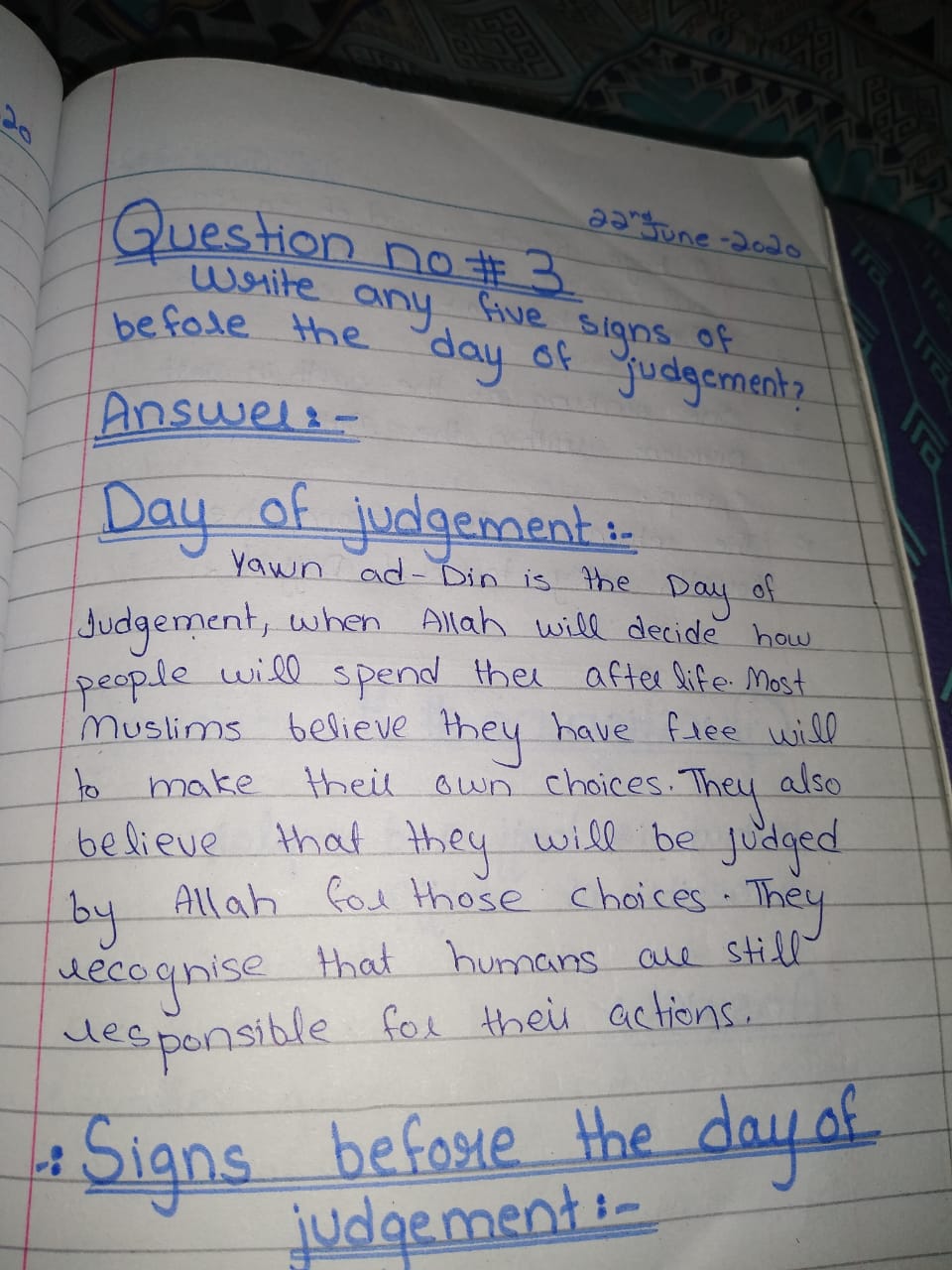 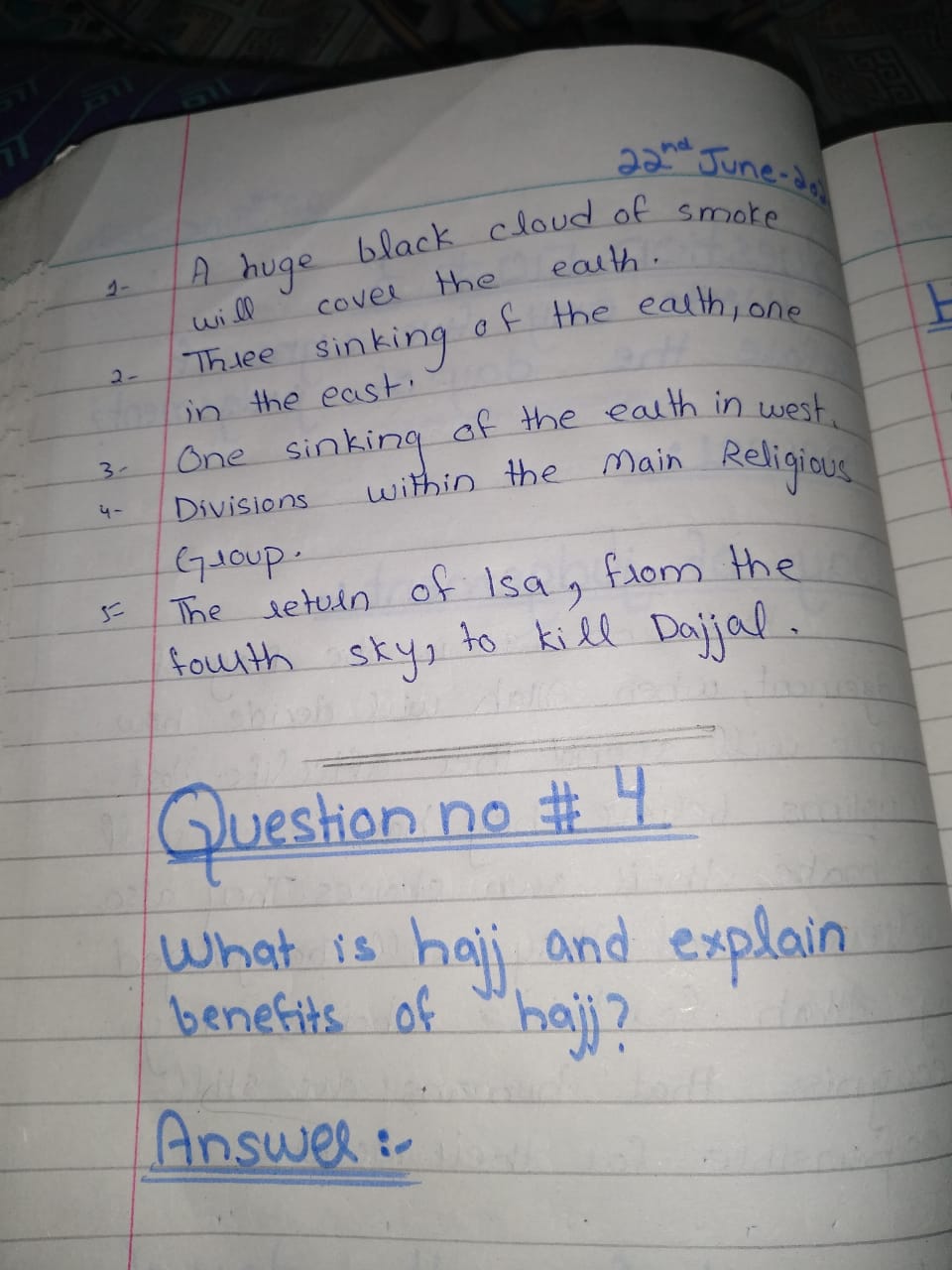 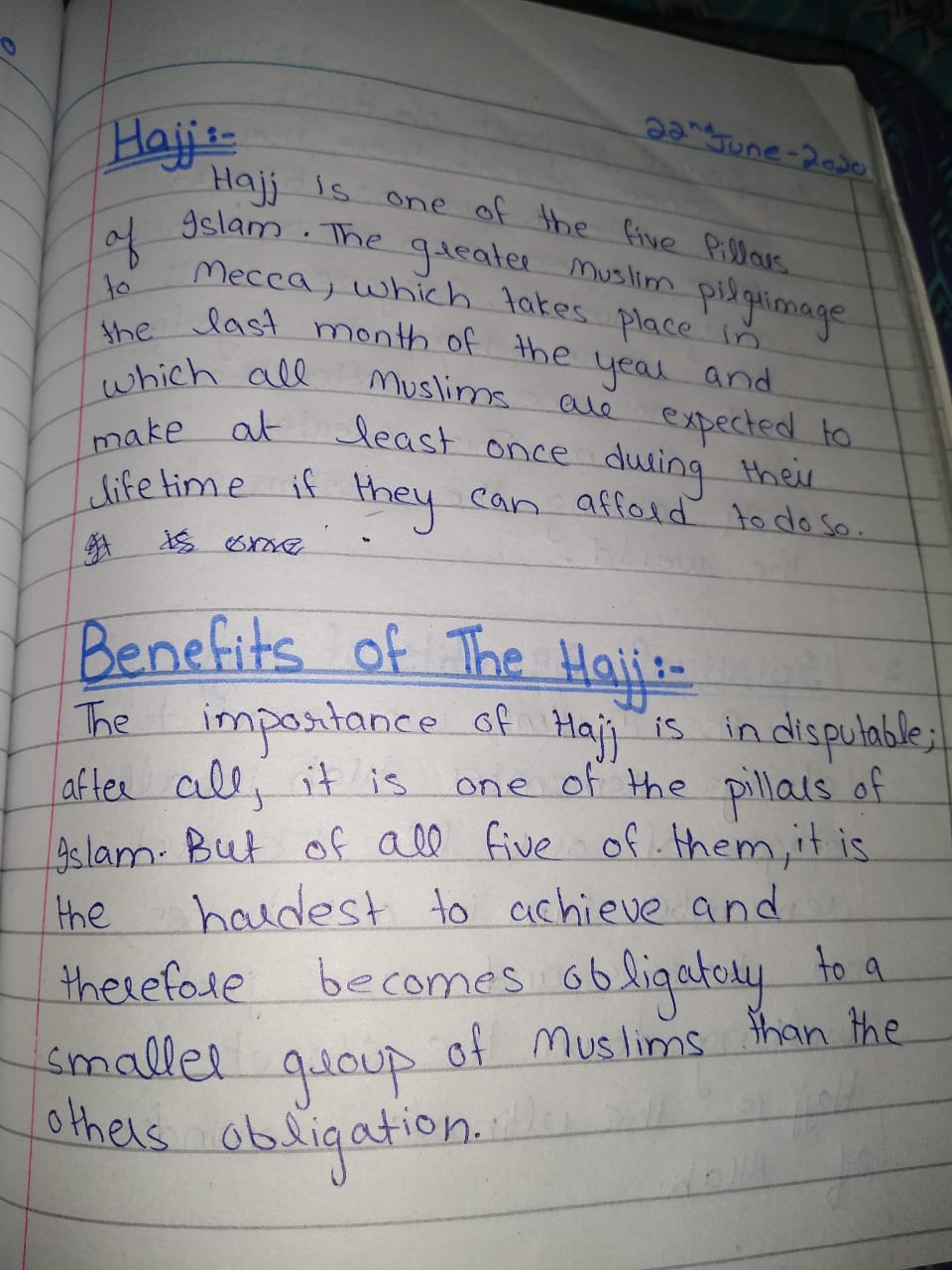 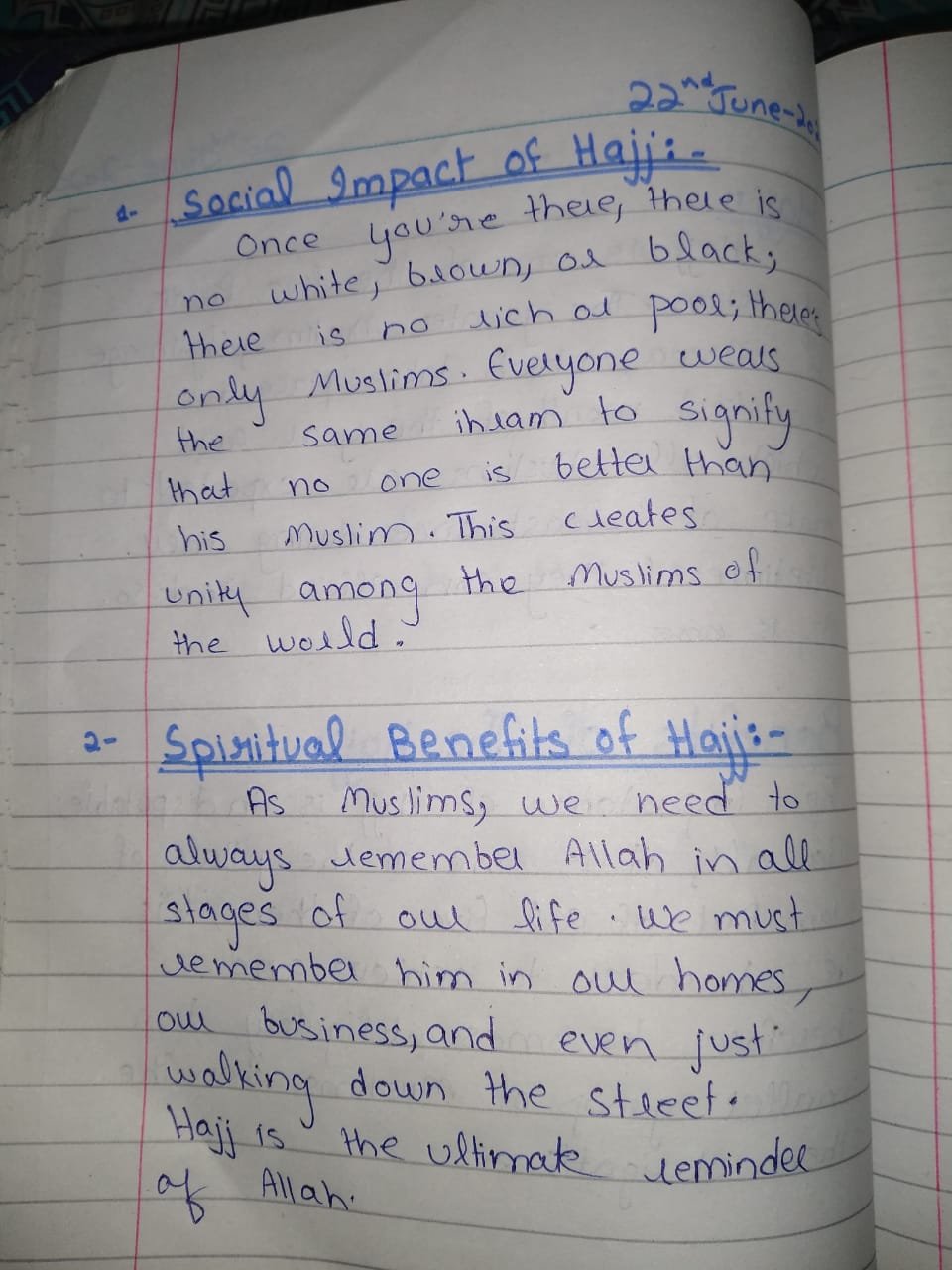 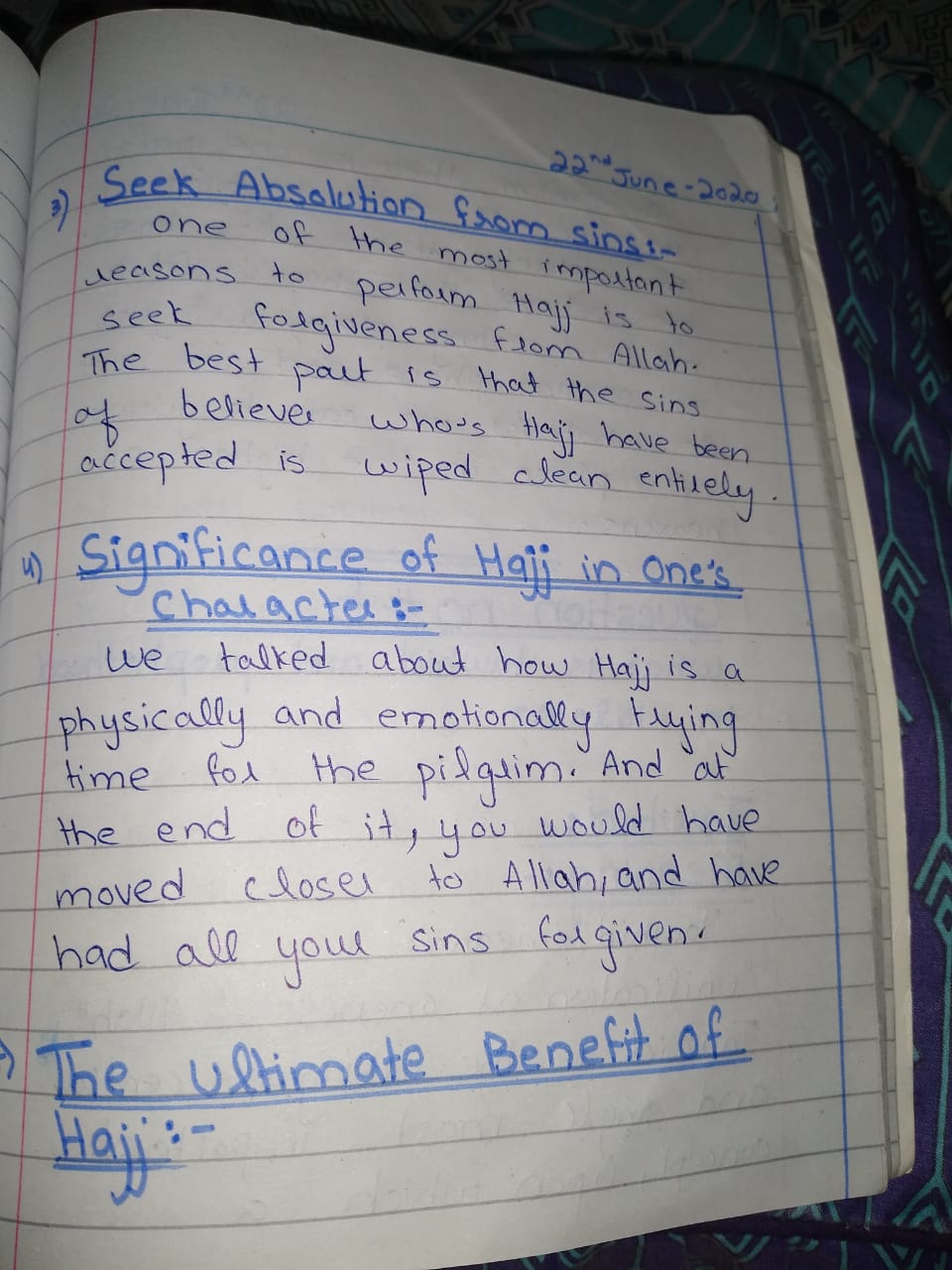 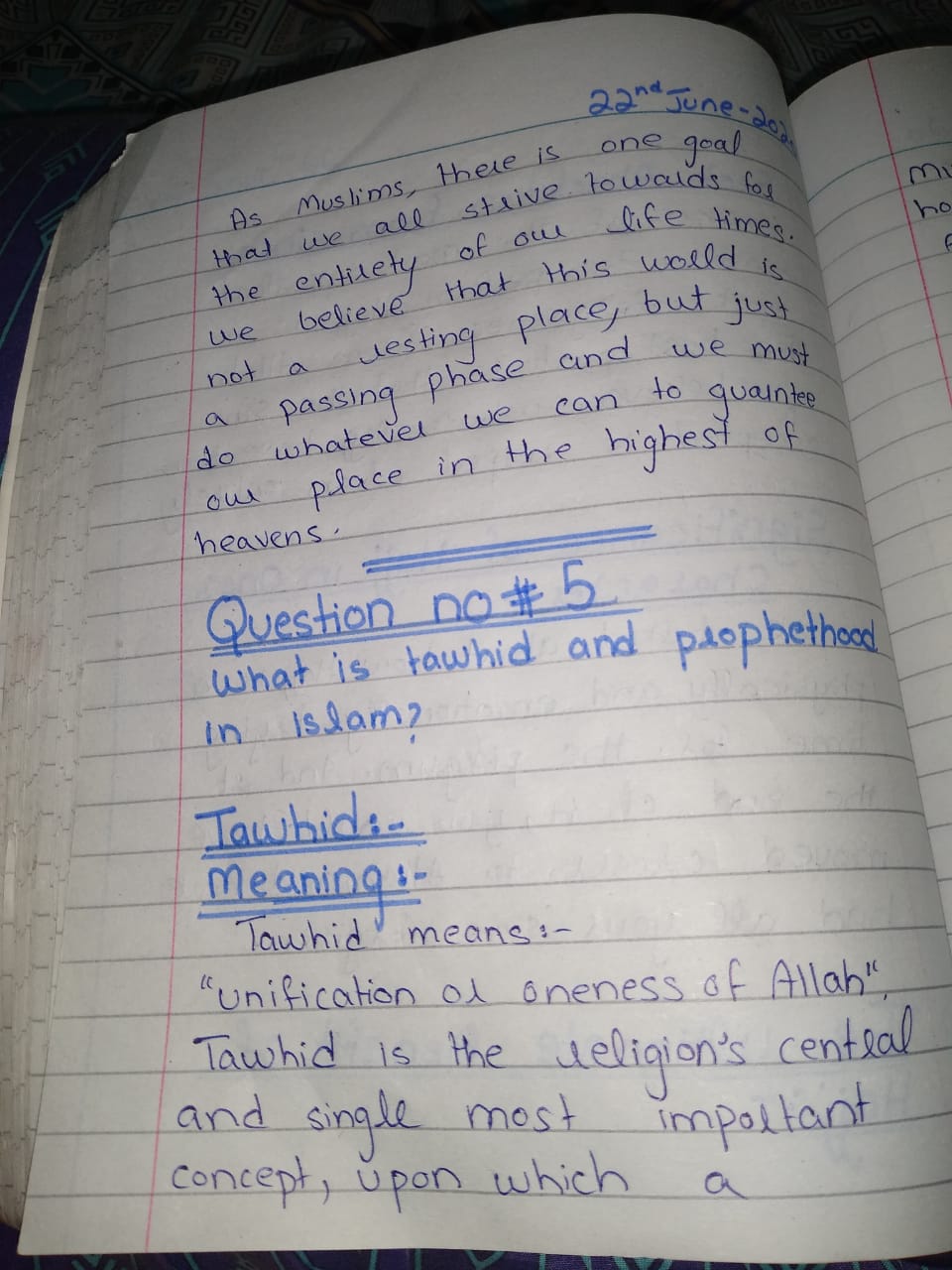 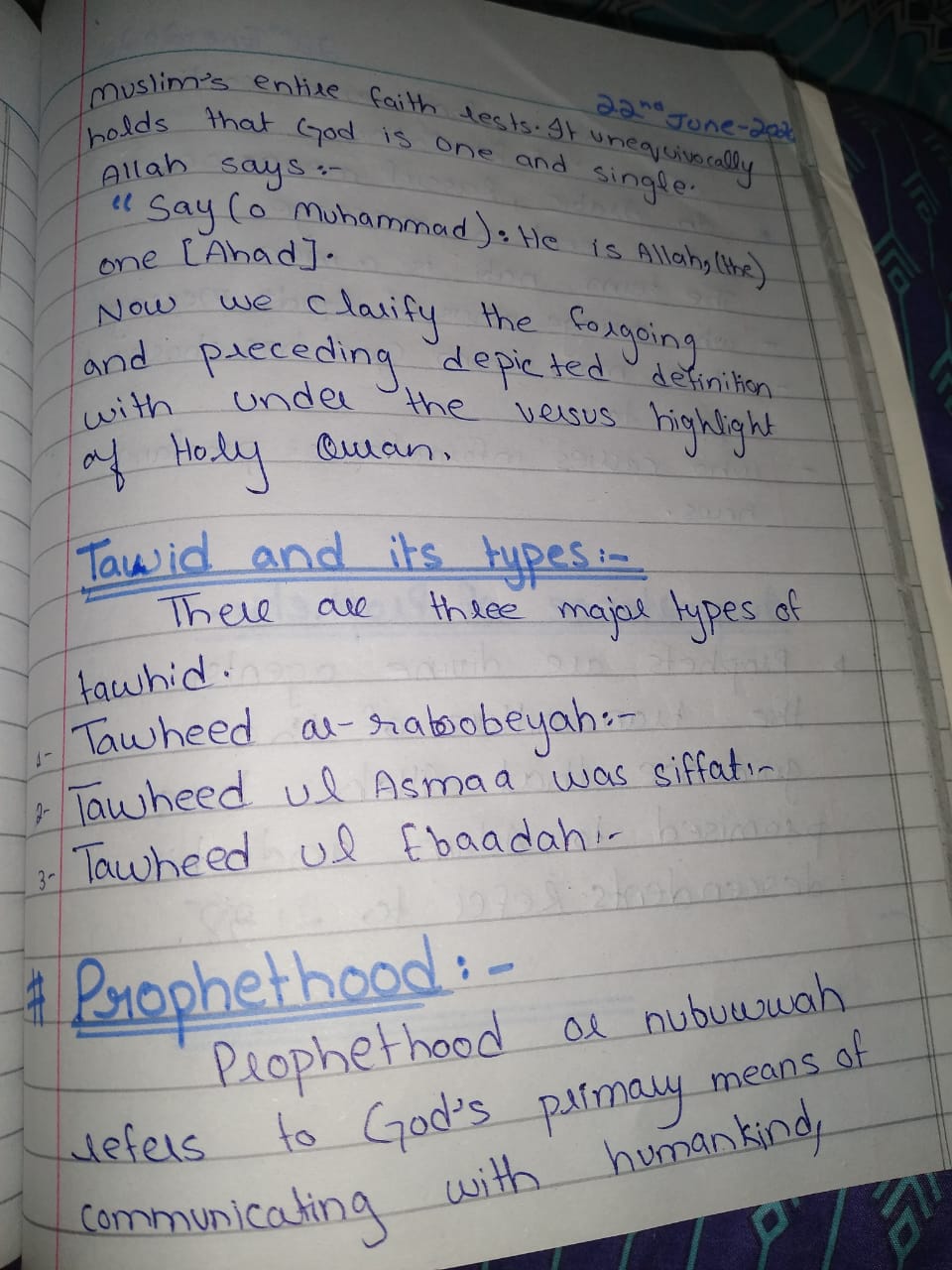 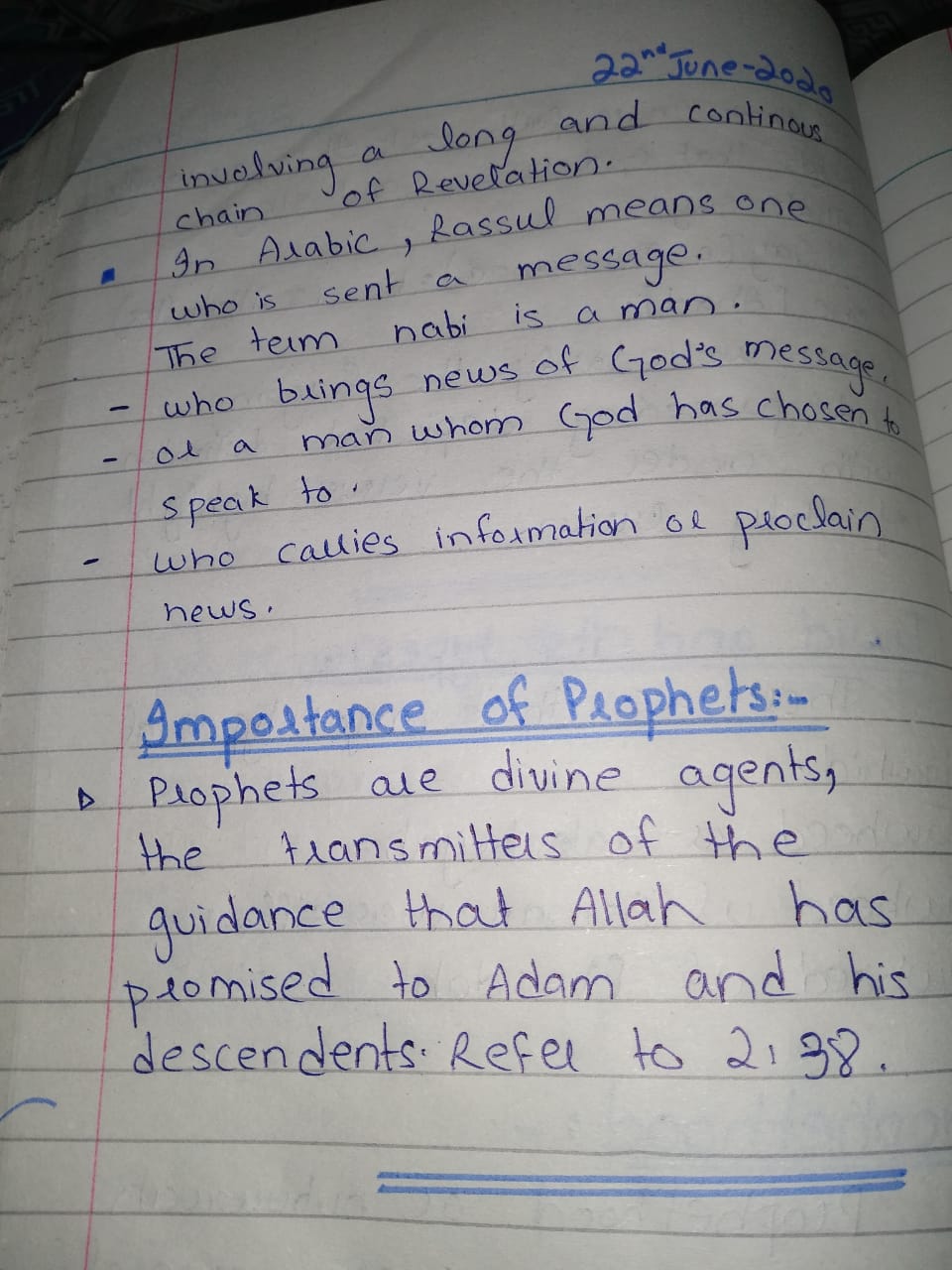 